Turn- und Sportverein Bernbeuren e.V.gegründet 1912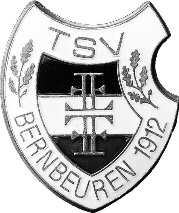 Vorstand: Martin Schmölz, Lindenweg 2, 86975 BernbeurenGläubiger ID: DE27ZZZ00000054676BEITRITTSERKLÄRUNGNeueintritt (   )	 Änderung (   )	Erweiterung (   )	    Austritt (   ) Bitte vollständig ausfüllenAbteilungen (bitte oben eintragen):Ski – Fußball – Tennis – Eishockey – Eisstock – Männerturnen – Frauenturnen/Aerobic – Volleyball – Kinderturnen – Jiu Jitsu – Leichtathletik Die aktuellen Mitglieds- und Spartenbeiträge sind im Internet auf der Homepage des TSV Bernbeuren unter www.tsv-bernbeuren.de ersichtlich.Ich trete dem TSV Bernbeuren als Mitglied bei, erkenne die Vereinssatzung an und verpflichte mich den aktuellen Vereins- und Spartenbeitrag zu leisten.
Die Beiträge werden jährlich (in der ersten Kalenderwoche im Mai) eingezogen.
Aus verwaltungstechnischen Gründen ist eine Aufnahme in den TSV-Bernbeuren ohne komplett ausgefülltem SEPA-Lastschriftmandat leider nicht möglich.SEPA-LastschriftmandatIch/Wir ermächtigen den TSV Bernbeuren Zahlungen von meinem/unserem Konto mittels Lastschrift einzuziehen. Zugleich weise(n) ich/wir unser Kreditinstitut an, die vom TSV Bernbeuren auf mein/unser Konto gezogene Lastschriften einzulösen.
Hinweis: Ich kann/Wir können innerhalb von acht Wochen, beginnend mit dem Belastungsdatum, die Erstattung des belasteten Betrags verlangen. Es gelten dabei die mit meinem/unserem Kreditinstitut vereinbarten Bedingungen.1 Ab dem 01.02.2014 kann die BIC entfallen, wenn die IBAN mit DE beginnt.Wird vom Verein ausgefüllt123NameVornameStraßeWohnortGeb.-Dat.Abteilung/enTelefonE-MailKontoinhaber (Vorname, Name, Straße, Ort)Kontoinhaber (Vorname, Name, Straße, Ort)KreditinstitutKreditinstitutBIC1IBANIBANOrt, DatumOrt, DatumUnterschriftEDV amBLSV am